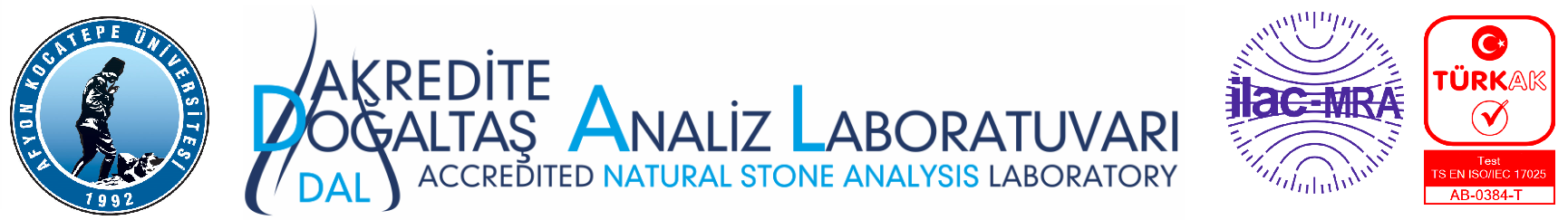 Revizyon No04Revizyon No04Revizyon Tarihi04.04.2014Revizyon Tarihi04.04.2014Revizyon Tarihi04.04.2014Revizyon Tarihi04.04.2014Revizyon Tarihi04.04.2014Revizyon Tarihi04.04.2014Revizyon Tarihi04.04.2014Yayın Tarihi20.04.2009Yayın Tarihi20.04.2009Yayın Tarihi20.04.2009Yayın Tarihi20.04.2009Sayfa No01/01Sayfa No01/01Sayfa No01/01Sayfa No01/01DAL KYF 404-1 ANALİZ TALEP FORMU                 DAL KYF 404-1 ANALİZ TALEP FORMU                 DAL KYF 404-1 ANALİZ TALEP FORMU                 DAL KYF 404-1 ANALİZ TALEP FORMU                 DAL KYF 404-1 ANALİZ TALEP FORMU                 DAL KYF 404-1 ANALİZ TALEP FORMU                 DAL KYF 404-1 ANALİZ TALEP FORMU                 DAL KYF 404-1 ANALİZ TALEP FORMU                 DAL KYF 404-1 ANALİZ TALEP FORMU                 DAL KYF 404-1 ANALİZ TALEP FORMU                 DAL KYF 404-1 ANALİZ TALEP FORMU                 DAL KYF 404-1 ANALİZ TALEP FORMU                 DAL KYF 404-1 ANALİZ TALEP FORMU                 DAL KYF 404-1 ANALİZ TALEP FORMU                 DAL KYF 404-1 ANALİZ TALEP FORMU                 DAL KYF 404-1 ANALİZ TALEP FORMU                 DAL KYF 404-1 ANALİZ TALEP FORMU                 Adı Soyadı: Adı Soyadı: Adı Soyadı: Adı Soyadı: Adı Soyadı: Şirket Adı: Şirket Adı: Şirket Adı: Şirket Adı: Şirket Adı: Şirket Adı: Şirket Adı: Telefon:  E-mail: Faks: Telefon:  E-mail: Faks: Telefon:  E-mail: Faks: Telefon:  E-mail: Faks: Telefon:  E-mail: Faks: Adres: Adres: Adres: Adres: Adres: Fatura Adresi: Vergi Dairesi / No:Fatura Adresi: Vergi Dairesi / No:Fatura Adresi: Vergi Dairesi / No:Fatura Adresi: Vergi Dairesi / No:Fatura Adresi: Vergi Dairesi / No:Fatura Adresi: Vergi Dairesi / No:Fatura Adresi: Vergi Dairesi / No:İmza: Tarih:(Altta beyan edilen şartları kabul ediyorum)İmza: Tarih:(Altta beyan edilen şartları kabul ediyorum)İmza: Tarih:(Altta beyan edilen şartları kabul ediyorum)İmza: Tarih:(Altta beyan edilen şartları kabul ediyorum)İmza: Tarih:(Altta beyan edilen şartları kabul ediyorum)TEST / ANALİZTEST / ANALİZTEST / ANALİZTEST / ANALİZTEST / ANALİZTEST / ANALİZTEST / ANALİZTEST / ANALİZTEST / ANALİZTEST / ANALİZTEST / ANALİZTEST / ANALİZTEST / ANALİZTEST / ANALİZTEST / ANALİZTEST / ANALİZTEST / ANALİZTest/Analiz AdıTest/Analiz AdıTest/Analiz AdıTest/Analiz AdıTest/Analiz AdıTest/Analiz AdıNumune Numune Numune Numune Numune Test ve/veya Analiz Standard No-TarihTest ve/veya Analiz Standard No-TarihTest ve/veya Analiz Standard No-TarihTest / Analiz (Lab. yetkilisi  tarafından doldurulacaktır)Test / Analiz (Lab. yetkilisi  tarafından doldurulacaktır)Test / Analiz (Lab. yetkilisi  tarafından doldurulacaktır)Test/Analiz AdıTest/Analiz AdıTest/Analiz AdıTest/Analiz AdıTest/Analiz AdıTest/Analiz AdıBoyut (mm)Boyut (mm)Boyut (mm)Boyut (mm)AdetTest ve/veya Analiz Standard No-TarihTest ve/veya Analiz Standard No-TarihTest ve/veya Analiz Standard No-TarihÜcret (₺)Ücret (₺)Süre (Gün)Atmosfer basıncında su emme tayiniAtmosfer basıncında su emme tayiniAtmosfer basıncında su emme tayiniAtmosfer basıncında su emme tayiniAtmosfer basıncında su emme tayiniAtmosfer basıncında su emme tayini50x50x5050x50x5050x50x5050x50x506TS EN 13755TS EN 13755TS EN 137551151156Aşınma direnci tayiniAşınma direnci tayiniAşınma direnci tayiniAşınma direnci tayiniAşınma direnci tayiniAşınma direnci tayini100x70x20 (Bir yüzeyi parlatılmış olmalı)100x70x20 (Bir yüzeyi parlatılmış olmalı)100x70x20 (Bir yüzeyi parlatılmış olmalı)100x70x20 (Bir yüzeyi parlatılmış olmalı)6TS EN 1341 Ek CTS EN 1341 Ek CTS EN 1341 Ek C2402402Görünür yoğunluk, toplam ve açık gözeneklilikGörünür yoğunluk, toplam ve açık gözeneklilikGörünür yoğunluk, toplam ve açık gözeneklilikGörünür yoğunluk, toplam ve açık gözeneklilikGörünür yoğunluk, toplam ve açık gözeneklilikGörünür yoğunluk, toplam ve açık gözeneklilik50x50x5050x50x5050x50x5050x50x506TS EN 1936TS EN 1936TS EN 19362402408Geometrik özelliklerin tayiniGeometrik özelliklerin tayiniGeometrik özelliklerin tayiniGeometrik özelliklerin tayiniGeometrik özelliklerin tayiniGeometrik özelliklerin tayini200x200x20 (Bir Yüzeyi Parlatılmış Olmalı)200x200x20 (Bir Yüzeyi Parlatılmış Olmalı)200x200x20 (Bir Yüzeyi Parlatılmış Olmalı)200x200x20 (Bir Yüzeyi Parlatılmış Olmalı)6TS EN 13373TS EN 13373TS EN 133732052052RaporlamaRaporlamaRaporlamaRaporlamaRaporlamaRaporlama--------5050-RAPORDA İLAVE TALEPLER       Yorum        Ölçüm BelirsizliğiRAPORDA İLAVE TALEPLER       Yorum        Ölçüm BelirsizliğiRAPORDA İLAVE TALEPLER       Yorum        Ölçüm BelirsizliğiRAPORDA İLAVE TALEPLER       Yorum        Ölçüm BelirsizliğiNUMUNENİN TANIMI(Ticari Ad, Ruhsat No, Cinsi, Tür vb.)NUMUNENİN TANIMI(Ticari Ad, Ruhsat No, Cinsi, Tür vb.)NUMUNENİN TANIMI(Ticari Ad, Ruhsat No, Cinsi, Tür vb.)NUMUNENİN TANIMI(Ticari Ad, Ruhsat No, Cinsi, Tür vb.)NUMUNENİN TANIMI(Ticari Ad, Ruhsat No, Cinsi, Tür vb.)NUMUNENİN TANIMI(Ticari Ad, Ruhsat No, Cinsi, Tür vb.)NUMUNENİN TANIMI(Ticari Ad, Ruhsat No, Cinsi, Tür vb.)NUMUNE TESLİM ŞEKLİ       Kargo            Posta                 EldenNUMUNE TESLİM ŞEKLİ       Kargo            Posta                 EldenNUMUNE TESLİM ŞEKLİ       Kargo            Posta                 EldenNUMUNE TESLİM ŞEKLİ       Kargo            Posta                 EldenNUMUNE TESLİM ŞEKLİ       Kargo            Posta                 EldenNUMUNE TESLİM ŞEKLİ       Kargo            Posta                 EldenTalep NoTalep Kabul TarihiTalep Kabul TarihiTest / Analiz Başlama TarihiTest / Analiz Başlama TarihiTest / Analiz Başlama TarihiTest / Analiz Başlama TarihiTahmini Bitiş TarihiTahmini Bitiş TarihiTahmini Bitiş TarihiTahmini Bitiş TarihiTest / Analiz Talebini Kabul Eden (Kalite Sorumlusu)Test / Analiz Talebini Kabul Eden (Kalite Sorumlusu)Test / Analiz Talebini Kabul Eden (Kalite Sorumlusu)Test / Analiz Talebini Kabul Eden (Kalite Sorumlusu)Test / Analiz Talebini Kabul Eden (Kalite Sorumlusu)Test / Analiz Talebini Kabul Eden (Kalite Sorumlusu)(Ad-Soyad)(İmza)(Ad-Soyad)(İmza)(Ad-Soyad)(İmza)(Ad-Soyad)(İmza)(Ad-Soyad)(İmza)(Ad-Soyad)(İmza)Açıklama (varsa): Açıklama (varsa): Açıklama (varsa): Açıklama (varsa): Açıklama (varsa): Açıklama (varsa): Açıklama (varsa): Açıklama (varsa): Açıklama (varsa): Açıklama (varsa): Açıklama (varsa): Açıklama (varsa): Açıklama (varsa): Açıklama (varsa): Açıklama (varsa): Açıklama (varsa): Açıklama (varsa): Numuneyi Teslim AlanAd Soyad: Tarih:                                                   İmza:Numuneyi Teslim AlanAd Soyad: Tarih:                                                   İmza:Numuneyi Teslim AlanAd Soyad: Tarih:                                                   İmza:Numuneyi Teslim AlanAd Soyad: Tarih:                                                   İmza:Numuneyi Teslim AlanAd Soyad: Tarih:                                                   İmza:Numuneyi Teslim AlanAd Soyad: Tarih:                                                   İmza:Numuneyi Teslim AlanAd Soyad: Tarih:                                                   İmza:Numuneyi Teslim AlanAd Soyad: Tarih:                                                   İmza:Analiz / Test Ücreti (TL)                        Analiz / Test Ücreti (TL)                        Analiz / Test Ücreti (TL)                        Analiz / Test Ücreti (TL)                        Analiz / Test Ücreti (TL)                        Analiz / Test Ücreti (TL)                        Analiz / Test Ücreti (TL)                        850,00850,00Numuneyi Teslim AlanAd Soyad: Tarih:                                                   İmza:Numuneyi Teslim AlanAd Soyad: Tarih:                                                   İmza:Numuneyi Teslim AlanAd Soyad: Tarih:                                                   İmza:Numuneyi Teslim AlanAd Soyad: Tarih:                                                   İmza:Numuneyi Teslim AlanAd Soyad: Tarih:                                                   İmza:Numuneyi Teslim AlanAd Soyad: Tarih:                                                   İmza:Numuneyi Teslim AlanAd Soyad: Tarih:                                                   İmza:Numuneyi Teslim AlanAd Soyad: Tarih:                                                   İmza:KDV (%18)                                              KDV (%18)                                              KDV (%18)                                              KDV (%18)                                              KDV (%18)                                              KDV (%18)                                              KDV (%18)                                              153,00153,00Numuneyi Teslim AlanAd Soyad: Tarih:                                                   İmza:Numuneyi Teslim AlanAd Soyad: Tarih:                                                   İmza:Numuneyi Teslim AlanAd Soyad: Tarih:                                                   İmza:Numuneyi Teslim AlanAd Soyad: Tarih:                                                   İmza:Numuneyi Teslim AlanAd Soyad: Tarih:                                                   İmza:Numuneyi Teslim AlanAd Soyad: Tarih:                                                   İmza:Numuneyi Teslim AlanAd Soyad: Tarih:                                                   İmza:Numuneyi Teslim AlanAd Soyad: Tarih:                                                   İmza:TOPLAM (TL)                                    TOPLAM (TL)                                    TOPLAM (TL)                                    TOPLAM (TL)                                    TOPLAM (TL)                                    TOPLAM (TL)                                    TOPLAM (TL)                                    1.003,001.003,00Numuneyi Teslim AlanAd Soyad: Tarih:                                                   İmza:Numuneyi Teslim AlanAd Soyad: Tarih:                                                   İmza:Numuneyi Teslim AlanAd Soyad: Tarih:                                                   İmza:Numuneyi Teslim AlanAd Soyad: Tarih:                                                   İmza:Numuneyi Teslim AlanAd Soyad: Tarih:                                                   İmza:Numuneyi Teslim AlanAd Soyad: Tarih:                                                   İmza:Numuneyi Teslim AlanAd Soyad: Tarih:                                                   İmza:Numuneyi Teslim AlanAd Soyad: Tarih:                                                   İmza:EİB İndirimi (%50)                                EİB İndirimi (%50)                                EİB İndirimi (%50)                                EİB İndirimi (%50)                                EİB İndirimi (%50)                                EİB İndirimi (%50)                                EİB İndirimi (%50)                                --Numuneyi Teslim AlanAd Soyad: Tarih:                                                   İmza:Numuneyi Teslim AlanAd Soyad: Tarih:                                                   İmza:Numuneyi Teslim AlanAd Soyad: Tarih:                                                   İmza:Numuneyi Teslim AlanAd Soyad: Tarih:                                                   İmza:Numuneyi Teslim AlanAd Soyad: Tarih:                                                   İmza:Numuneyi Teslim AlanAd Soyad: Tarih:                                                   İmza:Numuneyi Teslim AlanAd Soyad: Tarih:                                                   İmza:Numuneyi Teslim AlanAd Soyad: Tarih:                                                   İmza:GENEL TOPLAM (TL)                     GENEL TOPLAM (TL)                     GENEL TOPLAM (TL)                     GENEL TOPLAM (TL)                     GENEL TOPLAM (TL)                     GENEL TOPLAM (TL)                     GENEL TOPLAM (TL)                     1.003,001.003,00